Грек Дмитрий ДмитриевичExperience:Position applied for: Motorman 1st classDate of birth: 11.04.1977 (age: 40)Citizenship: UkraineResidence permit in Ukraine: NoCountry of residence: UkraineCity of residence: IzmailPermanent address: ул.Амр.Холостякова 63E-Mail: grec_dmitriy@mail.ruU.S. visa: NoE.U. visa: NoUkrainian biometric international passport: Not specifiedDate available from: 01.02.2009English knowledge: ModerateMinimum salary: 2000 $ per monthPositionFrom / ToVessel nameVessel typeDWTMEBHPFlagShipownerCrewingMotorman 1st class09.10.2007-16.08.2008m/v African ZebraBulk Carrier0-NassauGoldie Navigation LTDStar Line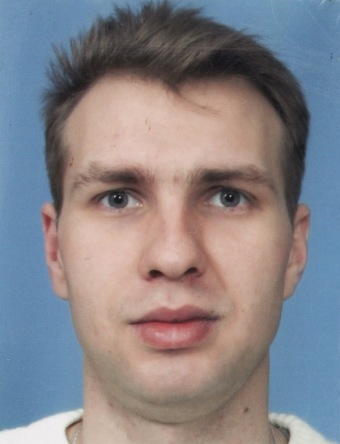 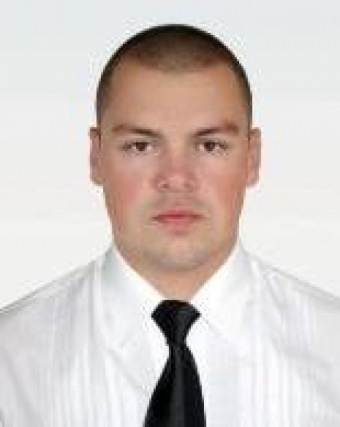 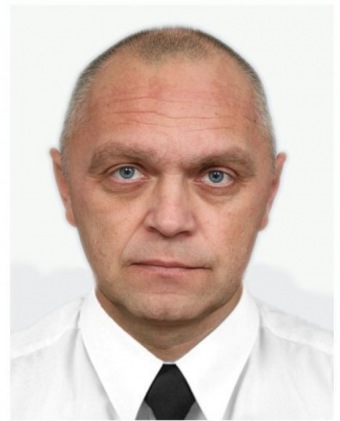 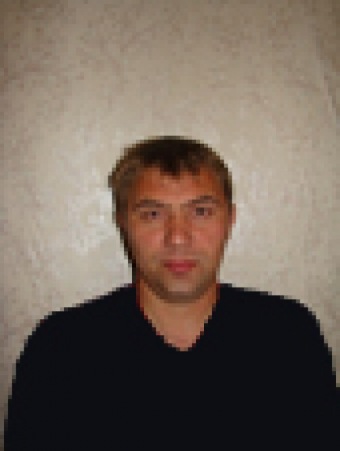 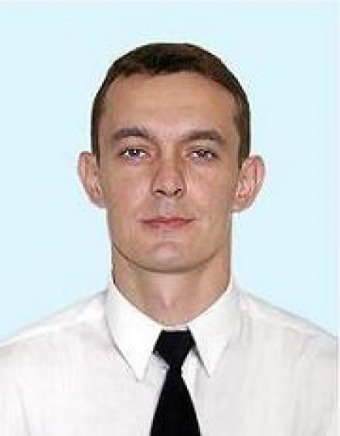 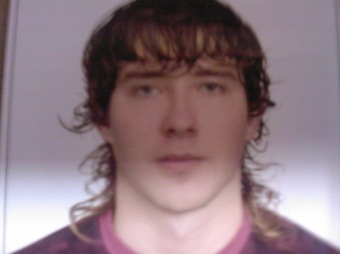 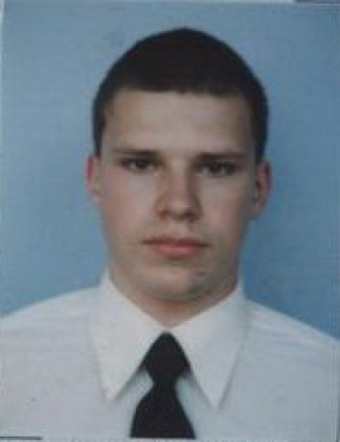 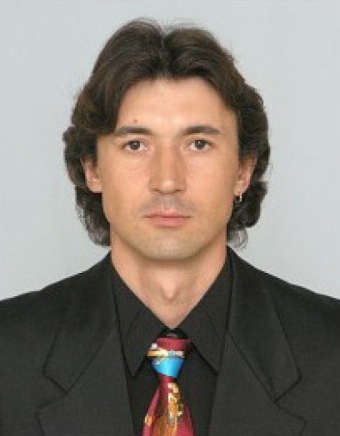 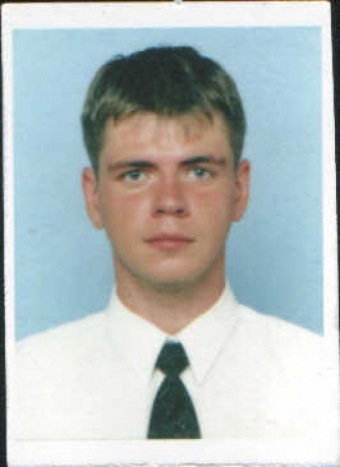 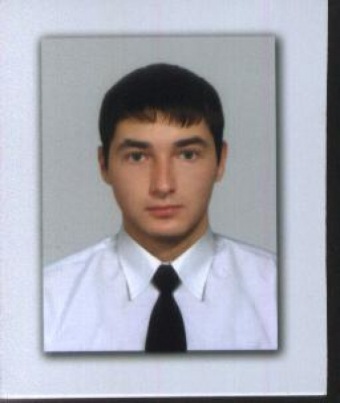 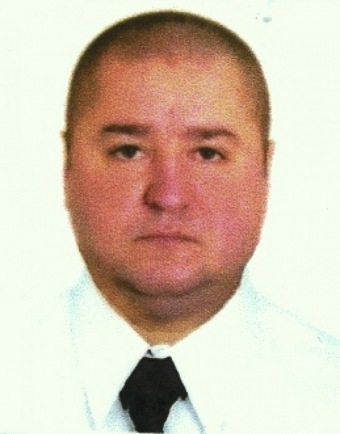 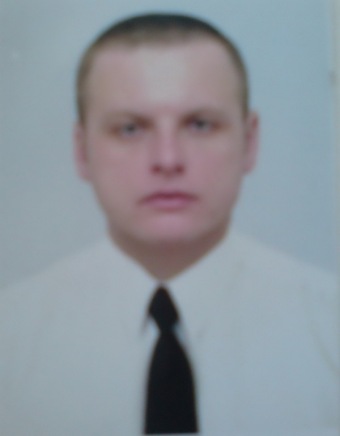 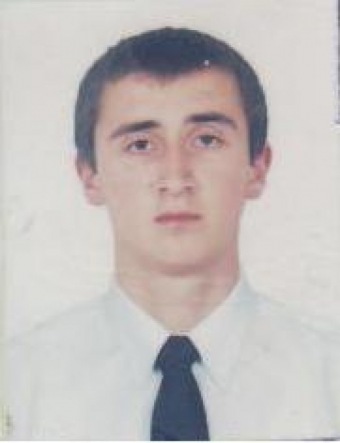 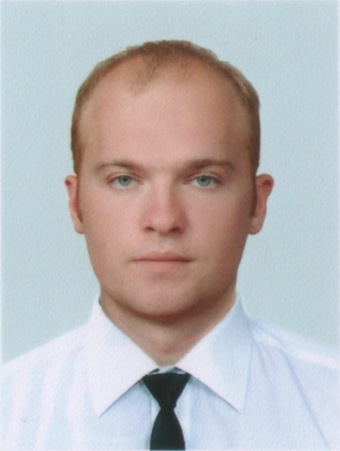 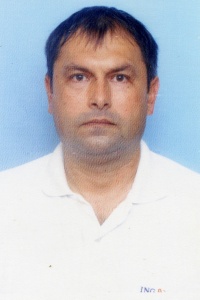 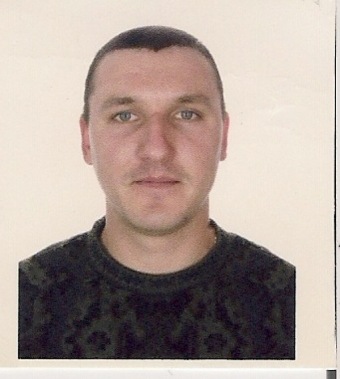 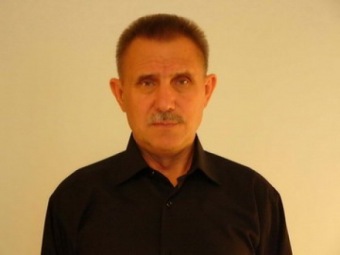 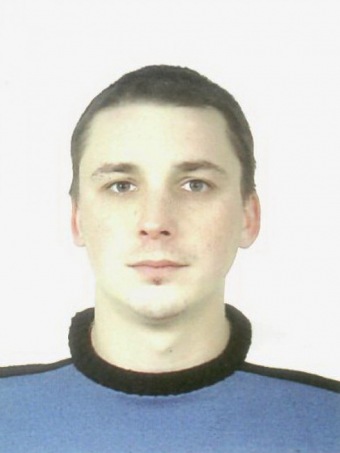 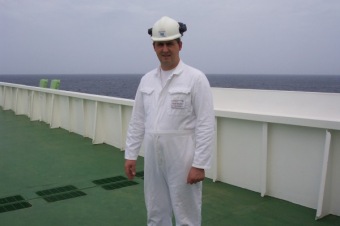 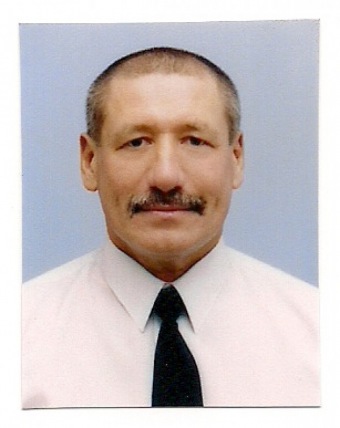 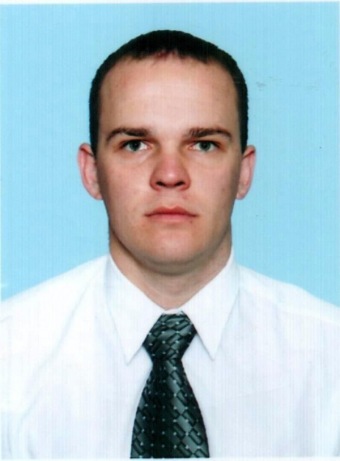 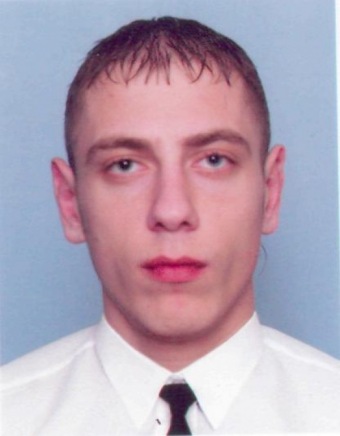 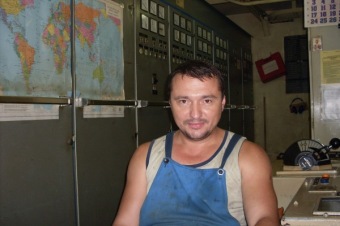 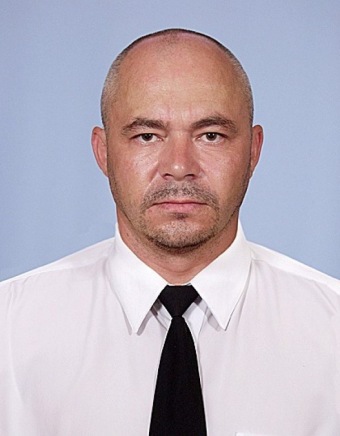 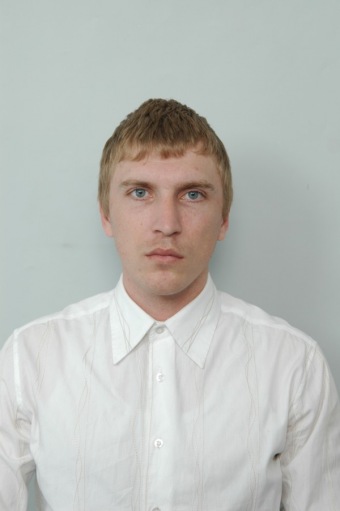 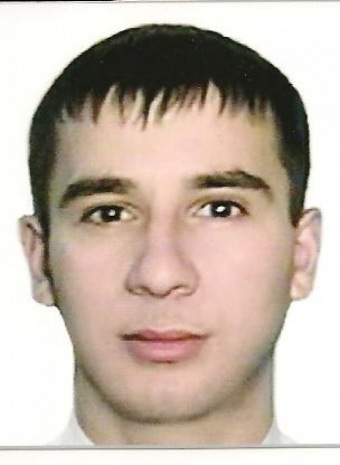 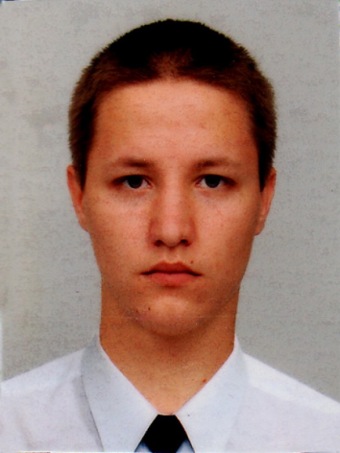 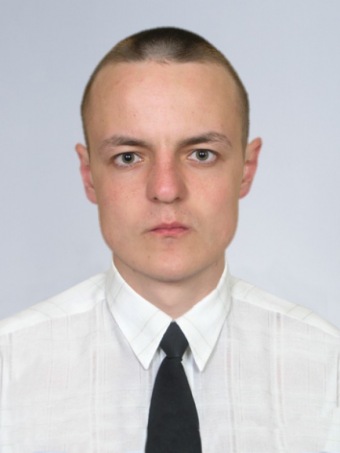 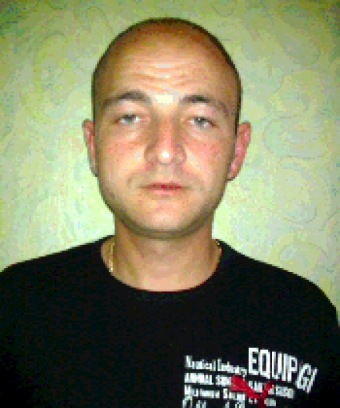 